St Ninian’s High School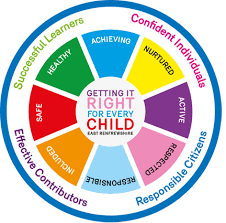 PSHE NewsletterWeek Beginning 17th February 2020Focus: Daily PrayersAdolescence Careers convention - Thursday 27th FebArnold Clark Vacancies for 16yo and above – Please promoteHGIOURS – Please cover with all classes.  If pupils are interested in contributing they should give their names to the teacher associated with each area - Pupils should contact the lead teacher of the theme they are interested in and the first meeting will take place during lunchtime on Monday 17th February in Tech Room 1 at 1.30pm.HWB Mental Strength 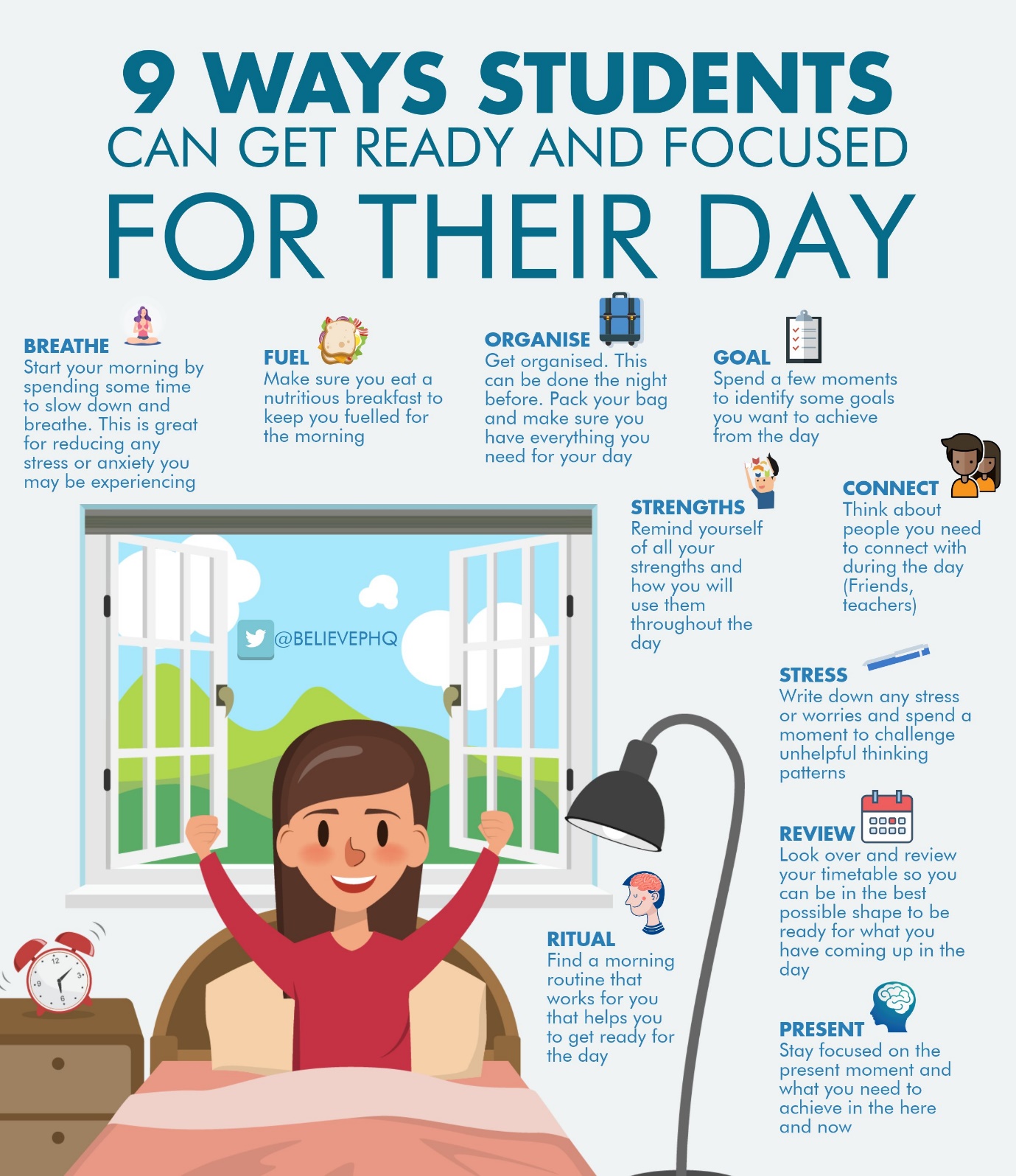 S1PSHE Evaluation Complete Inspiring Purpose bookletSafer Internet DayInspiring Purpose Lesson 3Inspiring Purpose Lesson 2Inspiring Purpose Lesson 1 – Please collect booklets from Pastoral BasePeer AwardsS2PSHE EvaluationHuman RightsSafer Internet DayPrejudice and Discrimination Peer AwardsS2 Tracking – please complete with your classMindfulness & Breathing SpaceFactors Affecting Food ChoiceS3Mental Health and Wellbeing Award – Understanding Mental Health IssuesLessonMarking Scheme PSHE EvaluationTransferable SkillsMY WoW Ambassadors information regarding next meetingSafer Internet DayTransferable SkillsYoung CarersS4PSHE EvaluationSelf-Harm - On EdgeOnline EtiquetteOptions process:S5 Options for pupilsSocial MediaS5PSHE EvaluationHeadstart STEM Opportunity – New round of applications are now open:To apply, click herehttps://www.etrust.org.uk/inspire-courses          (year 11/S4*)https://www.etrust.org.uk/headstart-courses    (year 12/S5)https://www.etrust.org.uk/headstart-bursaries (applicable to both Headstart & Inspire)Anti-Smoking – Clickview – Smoking Our deadliest Habit – Click on link and use glow details to log inEnsure that PSHE booklets are up to date including:-	Full report reflection for S5-	Career education standards-	Wellbeing web-	SHANARRI taskOxford Opportunity – please promote to pupilsArnold Clark Vacancies for 16yo and above – Please promoteSutton Trust Summer school – please cover with pupilsComplete pages 70 and 71 of PSHE booklet in relation to options.Study SkillsPreparing for ExamsStudy PlanS6PSHE EvaluationDigital Engagement Survey – Please ask pupils to complete using their phonesBurns Ceilidh Evening – Thursday 30th January 7pm £3 per ticket – Please promote to all pupilsDiploma Completion for S6 pupils – See the below instructionsPupils go on to “Pupil Shared Area”Click on “PSHE”Pupils go on to “Diploma 2020”Pupils click on their own respective AlphaClick on the “S6 Diploma” and immediately save in their own folder using their name. Pupils are to complete each section of the Diploma by writing in to the text box at the bottom of each section.  There should only 160 characters including full stops etc.  Do not hit the return key as the software will not recognise it. This will be a working document and pupils should save their work as they goIt is important that when pupils are writing information in to the text box that they do not hit the return key as this will not work with the software when transferring on to the DiplomaLink to examples of previous diplomasLink to Lesson for “Responsible Citizen”Link to Lesson for “Confident Individual”Link to Lesson for “Successful Learner”T. LowS1 Choices Evening, Thursday 5th MarchLife Afternoon Tea, Saturday 21st March, 1pm